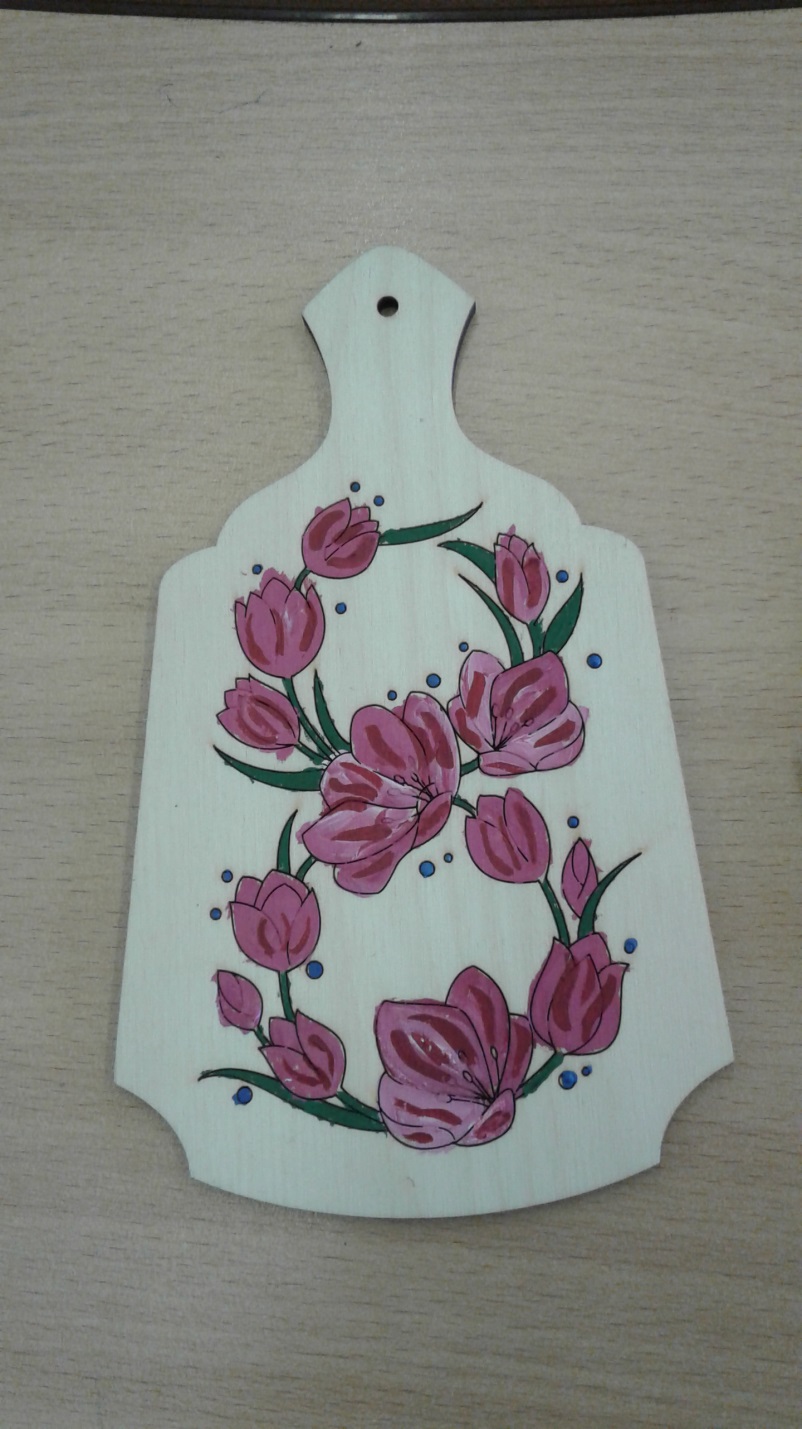                                                 Бирюкова Анелия , 7 лет